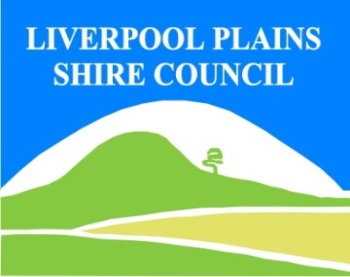 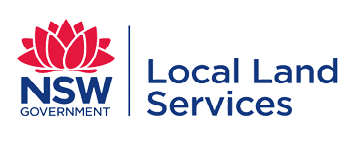 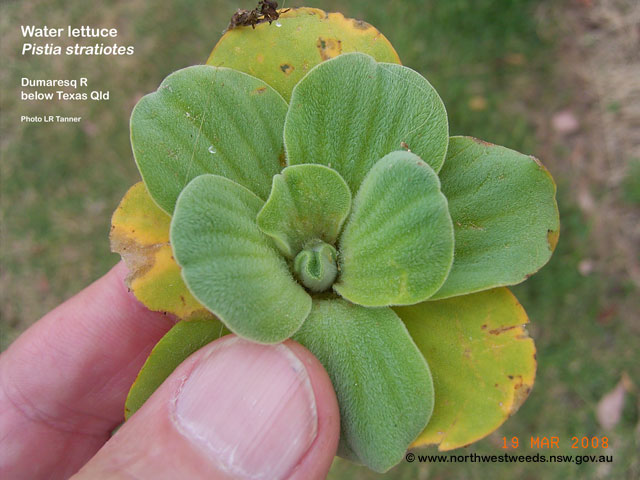 Water Lettuce Control CalendarGROWTH CINTERGRATED CONTROL TECHNIQUES AND ALTERNATIVESDocument Last Updated: 07-09-2021JANFEBMARCHAPRILMAYJUNEJULYAUGSEPTOCTNOVDECFLOWERING & SEEDINGACTIVE GROWTHACTIVE GOWTHPHYSICALLY REMOVE PLANTS AND DESTROY BY BURNING ANYTIME THROUGHOUT THE YEARPHYSICALLY REMOVE PLANTS AND DESTROY BY BURNING ANYTIME THROUGHOUT THE YEARPHYSICALLY REMOVE PLANTS AND DESTROY BY BURNING ANYTIME THROUGHOUT THE YEAROPTIMUM HERBICIDE USEOPTIMUM HERBICIDE USELinkage to Plans/StrategiesNorth West Regional Strategic Weed Management Plan 2017-2022NSW Biosecurity Strategy 2013-2021NSW Biosecurity Act 2015NSW Invasive Species Plan 2018- 2021Pesticides Act 1999 and Pesticide Regulation 2017ReferencesNSW DPI Website /WeedWise/ NSW Weed Control Handbook 2018 7th Edition. For Further Information contact:Liverpool Plains Shire Council’sAuthorised Officers –Weeds.60 Station StreetQuirindi NSW 2343PH: (02)67461755